Il est interdit aux candidats de signer leur composition ou d'y mettre un signe quelconque pouvant indiquer sa provenance.SESSION 2018INSTALLATION ELECTRIQUE D’UN APPARTEMENTCOEFFICIENT : 4DUREE 7 HEURES : 6 h de réalisation + 1 h de mise en service(Lecture du sujet 20 min)Cette épreuve permet d’évaluer les compétences C1, C2 et C3 du référentiel CAP PROLEC :C1 : s’informer C2 : exécuterC3 : communiquerTRAVAIL DEMANDEOn vous donne :. Un poste de câblage en 3 Dimensions.. Le descriptif de l'installation (page 3 ). Le schéma unifilaire du tableau de distribution (page 4). Le détail de l'appareillage sur le tableau de distribution (page 4). Les schémas de principe de l'installation (page 5 ). Le plan d'implantation de l'appareillage et de tubage (page 6 ). La liste du matériel (page 7). Le barème d'évaluation (page 8)On vous demande :. D'implanter le matériel et les canalisations en respectant les plans fournis. De procéder au raccordement des différents appareils selon les schémas à votre disposition. De laisser à votre départ l'installation en état d'être livrée au client.. De nettoyer votre poste de travail.. De mettre en service l’installationOn exige :Le respect strict des normes en vigueur.Le respect strict des consignes de sécurité. INSTALLATION ELECTRIQUE D’UN APPARTEMENT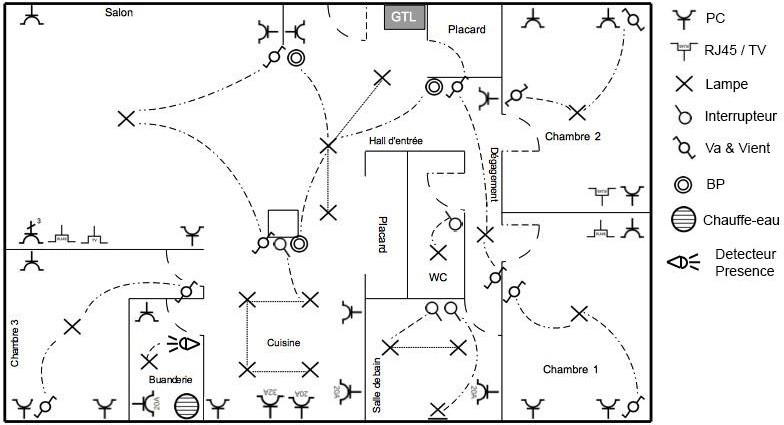 Mise en situationOn vous demande de réaliser les installations des équipements suivants :Télérupteur 230V du Hall d’entréeL’alimentation du chauffe-eau en Heures Creuses via un contacteur Jour/nuit (Le chauffe-eau sera raccordé par une sortie de câble BD1 et le contact EDF par l’interrupteur S1)La prise 32A de la cuisineLa prise RJ45 de la chambre 1La prise 20A du tableau modulaireLe détecteur de présence de la buanderieSCHEMA UNIFILAIRE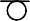 1,5 mm²	1,5 mm²	2,5 mm²	6 mm²	1,5 mm²	2,5 mm²TélérupteurDétecteur de présenceChauffe-eauCuisinière	ContacteurJ/NPrise ModulaireIMPLANTATION DU TABLEAU DE REPARTITION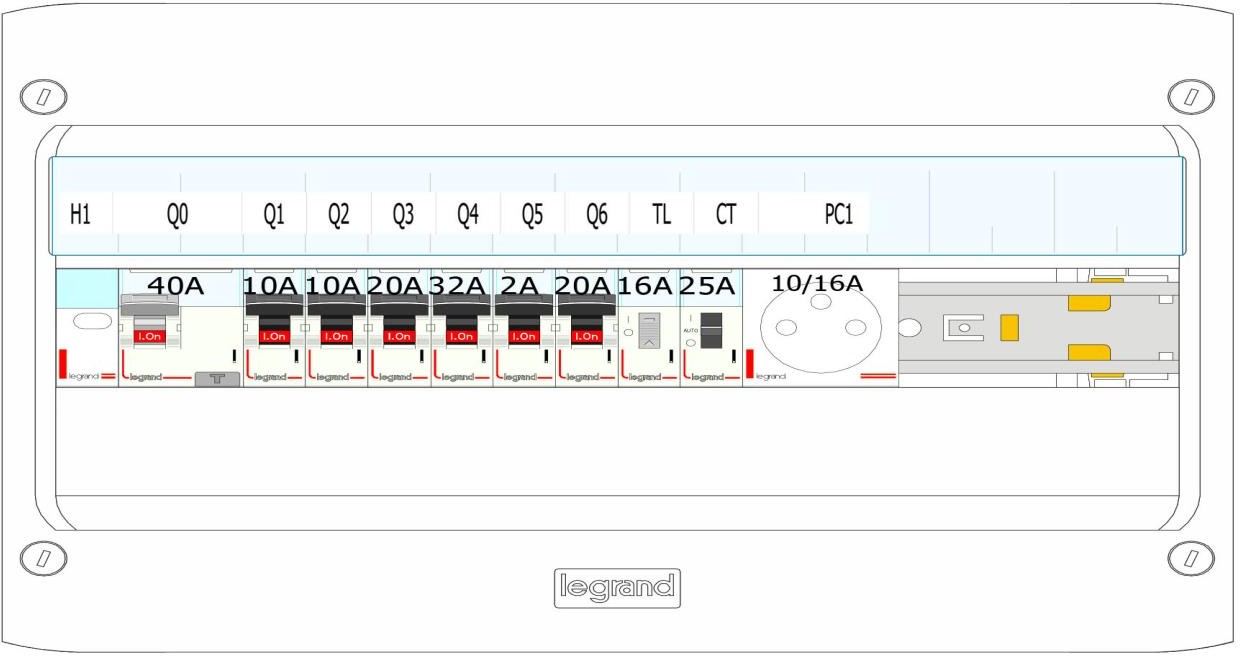 SCHEMA DEVELOPPEzPEPh	NTL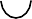 Q1	Q1BP1BP2L1CTQ5	S1	Q5Q3	Q3Pc 32AQ4	Q4Pc1Q6	Q6DPQ2	L2	Q2 SCHEMA D’IMPLANTATION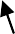 Liste du matérielGrille d’évaluationLe candidat devra respecter les consignes permanentes de sécurité et se conformer aux consignes données par l’examinateur.Plus particulièrement :Ne pourra mettre sous tension sans autorisationN’effectuera aucune opération de câblage sous tensionCouper le courant dès que les essais ou mesures sont terminées.Utiliser un outillage conforme ainsi que les équipements de sécurité mis à sa disposition.Date et signature du candidat :………………………….MISE EN SERVICEVous avez à votre dispositionl’installation qui vient d’être réalisée en câblage, le dossier technique de cette installation, le matériel nécessaire à sa mise en service ainsi que les équipements de sécurité à utiliser obligatoirement pour toutes les opérations de contrôle, de mesure et d’essai sous tension.Différents appareils de mesure que vous allez devoir choisir en fonction de la mesure qui vous sera demandée.Vous allez devoir préparer votre montage pour sa mise en service et effectuer les opérations de vérifications préalables avant la mise sous tension.Vous devez vérifier la conformité de toutes les protections divisionnaires.Vous devrez réaliser une série d’essais et de mesures en présence de l’examinateur.L’examinateur peut poser diverses questions liées à l’installation que vous venez de réaliser.Vous devez fournir oralement les explications destinées à aider au mieux votre client dans l’utilisation de son équipement.I-	Annexe 1 : Plan particulier de sécurité et de protection de la santéAnalyse des risques et préventionRisques propres	Analyse des risques générés par le chantier et/ou son environnement.Dispositions en matière de secours et d’évacuationEn cas de problème de santé ou de blessure, le professeur est le seul à même de prendre des dispositions. S’il le juge nécessaire, il pourra faire appel à l’infirmière présente au sein de l’établissement ou, sous la responsabilité de M. Le Proviseur, à tout autre corps médical.Mesures d’hygiène et de sécuritéDans le cadre de l’atelier, une tenue de travail en état est obligatoire (blouse ou combinaison de travail). Cette tenue doit être maintenue dans un état satisfaisant de salubrité. A cette tenue, s’ajoute, une paire de chaussures de sécurité.IL EST INTERDIT DE TRAVAILLER SOUS TENSION et LES ESSAIS SOUS TENSION NE DOIVENT SE FAIRE QU’EN PRESENCE DU PROFESSEUR.Lors des essais électriques, des Equipements de Protection Individuels sont obligatoires.Ils comprennent : Un casque de protection équipé d’une visière anti-U.V. Une paire de gants isolés selon la réglementation en vigueur.Ces équipements, mis à disposition, sont sous la responsabilité de l’élève. Il doit en respecter l’usage normal. Tout manquement sera sanctionné.Pour des raisons d’hygiène, lors de l’utilisation de ces équipements, les élèves sont autorisés à s’équiper d’une charlotte et de sous gants. Ces éléments sont à leur charge.En fin de séance d’atelier, l’ensemble du local doit être laissé propre et fonctionnel. (Balais et pelle mis à disposition). L’ensemble du matériel collectif ou mis à disposition doit être restitué avant de quitter le lieu de travail.Dans le cadre du respect lié à l’environnement, une poubelle est consacrée à la récupération des fils de cuivre et une autre aux autres déchets.BAREME DE NOTATION : MISE EN SERVICEDOCUMENTS ANNEXES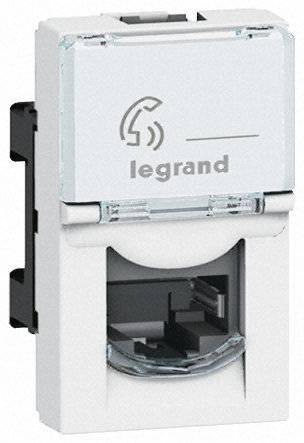 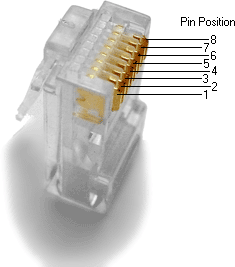 Affectation des broches :Blanc-orangeOrangeBlanc-vertBleuBlanc-BleuVertBlanc-Marron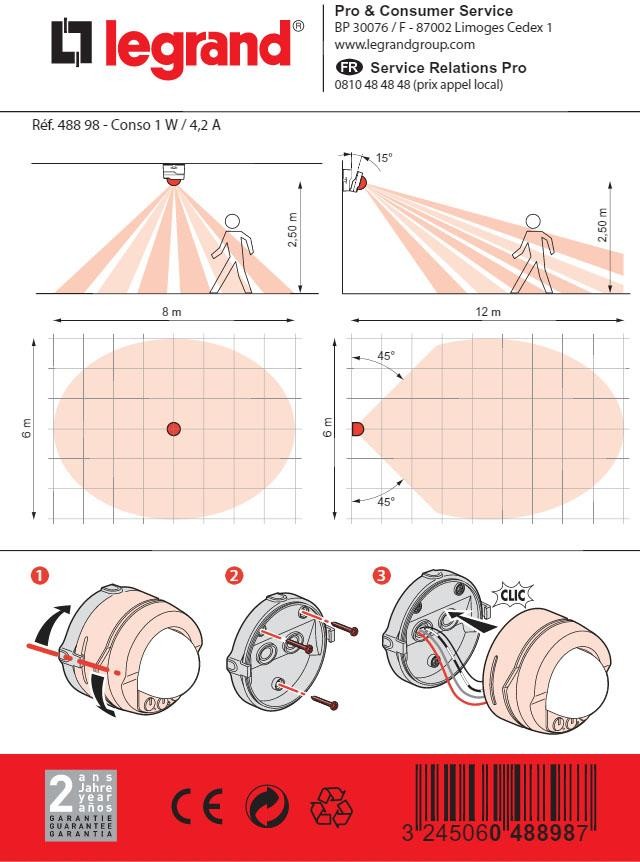 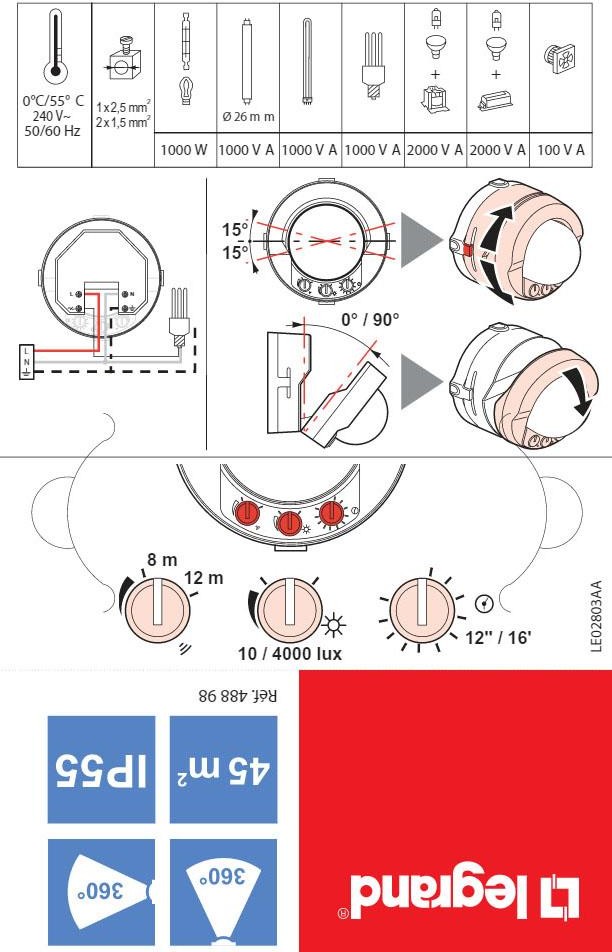 Etiquette pour Tableau Modulaire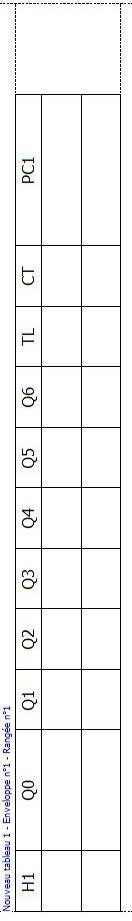 DANS CE CADREAcadémie :Session :DANS CE CADREExamen :Série :DANS CE CADRESpécialité/option :Repère de l’épreuve :DANS CE CADREEpreuve/sous épreuve :Epreuve/sous épreuve :DANS CE CADRENOM :NOM :DANS CE CADRE(en majuscule, suivi s’il y a lieu, du nom d’épouse)Prénoms :N° du candidat(le numéro est celui qui figure sur la convocation ou liste d’appel)DANS CE CADRENé(e) le :N° du candidat(le numéro est celui qui figure sur la convocation ou liste d’appel)DANS CE CADREN° du candidat(le numéro est celui qui figure sur la convocation ou liste d’appel)NE RIEN ECRIREAppréciation du correcteurNote :Appréciation du correcteurNote :CAP Préparation et Réalisation d’Ouvrages ElectriquesSession 2018SUJETEPREUVE EP2Durée : 7 heuresCoefficient : 4Page 1 / 16CAP PROELECSUJETSESSION 2018EPREUVE EP2Page 2 / 16RepèreDésignationQtéRéférenceConstructeuGTLKit goulotte GTL couvercles partiels1300 84LEGRANDTableau modulaire 2 rangées 13 modules DRIVIA1401212Tableau de communication101195Q0Interrupteur différentiel 40A 30mA Type AC1411505Q1Disjoncteur Uni+N 10A2406773Q2 Q5Disjoncteur Uni+N 20A2406775Q3Disjoncteur Uni+N 32A1406777Q4Disjoncteur Uni+N 2A1406771CTContacteur bipolaire Jour/nuit 230V 16A 2P1412412TLTélérupteur 230V1412408PC1Prise 2P+T modulaire1004280BP1Bouton poussoir MOSAIC 2 modules1077040+78802+8025BP2Bouton poussoir PLEXO169720S1Interrupteur simple MOSAIC 2 modules077011+78802+8025BD1Sortie de câble MOSAIC177550+78802+80251PC32Prise 32A PLEXO155872RJ45Prise RJ45 MOSAIC 2 modules1076576BDBoite de dérivation PLEXO 80x801092206L1 L2Douille DCL2089337DPDétecteur de présence MOSAIC saillie1048898Boite d’encastrement BATIK 50mm480051Peigne d’alimentation204926Gaine ICT20Lyres pour tube IRL 20831371Tube IRL 20Fils 1,5mm² Rouge / Bleu / Vert-jaune / violet /Fils 2,5mm² Bleu / rouge / Vert-jauneFils 6mm² Bleu / rouge / vert-jauneCompétences attenduesCompétences attendues0 erreur1erreur2erreurs3erreurs4erreurs et +NOTEC2. EXECUTERORGANISATIONORGANISATIONORGANISATIONORGANISATIONORGANISATIONORGANISATIONORGANISATIONORGANISATIONC2. EXECUTERC2-1 Choisir Les outillages nécessaires à la réalisation de l’ouvrageC2-1 Choisir Les outillages nécessaires à la réalisation de l’ouvrageC2. EXECUTERC2-2 Organiser son poste de travailC2-2 Organiser son poste de travailC2. EXECUTERREALISATIONREALISATIONREALISATIONREALISATIONREALISATIONREALISATIONREALISATIONREALISATIONC2. EXECUTERC2-3 Tracer le cheminement des conduits et respect des côtes de + ou – 2mmC2-3 Tracer le cheminement des conduits et respect des côtes de + ou – 2mmC2. EXECUTERC2-4 Façonner les supports (coupe, ébavurage) de l’ouvrageC2-4 Façonner les supports (coupe, ébavurage) de l’ouvrageC2. EXECUTERC2-5 Assembler les supportsC2-5 Assembler les supportsC2. EXECUTERC2-6 Placer et fixer l’appareillage (solidité des fixations, niveau)C2-6 Placer et fixer l’appareillage (solidité des fixations, niveau)C2. EXECUTERC2-8 Repérer les matériels électriques du tableau modulaireC2-8 Repérer les matériels électriques du tableau modulaireC2. EXECUTERC2-9 Dérouler et poser les conducteurs (respect des longueurs des conducteurs, des diamètres desgaines)C2-9 Dérouler et poser les conducteurs (respect des longueurs des conducteurs, des diamètres desgaines)C2. EXECUTERC2-10 Câbler et raccorderCâblage du tableau : présentationC2. EXECUTERC2-10 Câbler et raccorderRespect des sections des conducteursC2. EXECUTERC2-10 Câbler et raccorderRépartition des conducteurs.C2. EXECUTERC2-10 Câbler et raccorderRespect des couleurs des conducteursC2. EXECUTERC2-10 Câbler et raccorderDénudage et serrage des conducteursC2. EXECUTERC2-10 Câbler et raccorderLiaisons équipotentielles.C2. EXECUTERC2-10 Câbler et raccorderSOUS TOTAL 1SOUS TOTAL 1SOUS TOTAL 1SOUS TOTAL 1SOUS TOTAL 1C2. EXECUTERC2-10 Câbler et raccorderFONCTIONNEMENTFONCTIONNEMENTFONCTIONNEMENTFONCTIONNEMENTFONCTIONNEMENTFONCTIONNEMENTFONCTIONNEMENTC2. EXECUTERC2-10 Câbler et raccorderVoyant sous tensionC2. EXECUTERC2-10 Câbler et raccorderDEPART 1 : TélérupteurC2. EXECUTERC2-10 Câbler et raccorderDEPART 2Détecteur de mouvementC2. EXECUTERC2-10 Câbler et raccorderDEPART 3 : Commande relais J/NC2. EXECUTERC2-10 Câbler et raccorderDEPART 4 : Puissance chauffe-eauC2. EXECUTERC2-10 Câbler et raccorderDEPART 5 : PC32AC2. EXECUTERC2-10 Câbler et raccorderPrise RJ 45C2. EXECUTERC2-10 Câbler et raccorderPrise GTLSOUS TOTAL 2SOUS TOTAL 2SOUS TOTAL 2SOUS TOTAL 2SOUS TOTAL 2TOTAL REALISATIONTOTAL REALISATIONTOTAL REALISATIONTOTAL REALISATIONTOTAL REALISATIONTOTAL REALISATIONTOTAL REALISATIONTOTAL REALISATIONDescription des travauxMoyens utilisésRisques repérésPréventionPerçage des trous des boitiers d’encastrementPerceuse sans fil équipée d’une scie cloche.Coupures+Contusion+Lésions oculairesRespect des consignes d’utilisation de l’outil avec la plus grande vigilance (réglage du couple et pas d’attitude dangereuse)Port des EPI (gants+lunettes deprotection)Mise en place des boitiers d’encastrementsRâpe ½ rondeScie à placoBlessures+Coupures+Lésions oculairesRespect des consignes d’utilisation de l’outillageCutter interditPort des EPI (gants+lunettes deprotection)Tirage des conducteursAiguilleBlessures+Coupures+Lésions oculairesRespect des consignes d’utilisation de l’aiguillePort des EPI (gants+lunettes de protection)Découpe des profilés et des goulottesScieCoupureRespect des consignes d’utilisation de la sciePort des EPI (gants)Perçage des profilésPerceuse à colonneCoupure+BlessuresRespect des consignes d’utilisation de la perceuse à colonne : réglage de la hauteur et de la vitesse de coupe + bridage du profiléPort des EPI (gants)Perçage des unités de commande et de signalisationPointeauPerceuseEmporte pièceBlessures+CoupureRespect des consignes d’utilisation de l’outillagePort des EPI (gants)Raccordement électriquePince coupantePince à dénuderTournevisBlessures+CoupureRespect des consignes d’utilisation de l’outillage (outiladapté au travail à effectuer)Essais et mesures, maintenance électriqueVATContrôleur d’installationmultimètreElectrisation, Electrocution.VAT et Essais sous tension en présence du professeurPort des EPI (gants d’électricien+ casque et visière deprotection)Encombrement du chantierObjets ou matériel au solChutes+BlessuresNettoyage du chantierRangement du matérielAlerted’évacuationEn cas de signal d’évacuation, chacun sous la responsabilité du professeur doit évacuer l’atelier pour se rendre au point de regroupement prévu sur le plan d’évacuation.Consignes de 1er secoursS’assurer de ne pas risquer le sur-accident (notamment lors d’une électrisation).Si nécessaire manipuler le blessé avec les plus grandes précautions, sa tête placée sur le côté, légèrement en arrière afin qu’il puisse respirer.Couvrir le blessé aussi chaudement que possible.Si une plaie saigne, appuyer dessus avec un tissu pour arrêter l'hémorragie. En cas d’arrêt cardiaque, un défibrillateur est disponible en salle BAC électrotechnique.COMPETENCES ATTENDUESRESULTATSRESULTATSRESULTATSCOMMENTAIRESNOTEC1.S’INFORMEC1.S’INFORMEC1-7 : Respecter des prescriptions du PPSPSC1-7 : Respecter des prescriptions du PPSPSC1.S’INFORMEC1-10: Prendre connaissances des consignes de sécuritéC1-10: Prendre connaissances des consignes de sécuritéC2. EXECUTERCONTROLE HORS TENSIONC2-11 : Procéder aux contrôles d’usage hors tension dans le respect de la publication C18-510CONTROLE HORS TENSIONC2-11 : Procéder aux contrôles d’usage hors tension dans le respect de la publication C18-510CONTROLE HORS TENSIONC2-11 : Procéder aux contrôles d’usage hors tension dans le respect de la publication C18-510CONTROLE HORS TENSIONC2-11 : Procéder aux contrôles d’usage hors tension dans le respect de la publication C18-510CONTROLE HORS TENSIONC2-11 : Procéder aux contrôles d’usage hors tension dans le respect de la publication C18-510CONTROLE HORS TENSIONC2-11 : Procéder aux contrôles d’usage hors tension dans le respect de la publication C18-510C2. EXECUTERVérification de l’absence de tensionVérification de l’absence de tensionC2. EXECUTERVérification de la continuité des conducteurs de protectionVérification de la continuité des conducteurs de protectionC2. EXECUTERMesure d’isolement entre Ph et N et entre N et PEMesure d’isolement entre Ph et N et entre N et PEC2. EXECUTERVérification de l’absence d’un court-circuitVérification de l’absence d’un court-circuitC2. EXECUTERCONFIGURATION MATERIELC2-12 : Régler et configurer les matérielsCONFIGURATION MATERIELC2-12 : Régler et configurer les matérielsCONFIGURATION MATERIELC2-12 : Régler et configurer les matérielsCONFIGURATION MATERIELC2-12 : Régler et configurer les matérielsCONFIGURATION MATERIELC2-12 : Régler et configurer les matérielsCONFIGURATION MATERIELC2-12 : Régler et configurer les matérielsC2. EXECUTERForcer le contacteur Jour/nuit en marcheForcer le contacteur Jour/nuit en marcheC2. EXECUTERConfigurer le détecteur de présenceConfigurer le détecteur de présenceC2. EXECUTERCONTROLE SOUS TENSIONC2-13 : Procéder aux contrôles d’usage en présence de tension dans le respect de la publication C18-510CONTROLE SOUS TENSIONC2-13 : Procéder aux contrôles d’usage en présence de tension dans le respect de la publication C18-510CONTROLE SOUS TENSIONC2-13 : Procéder aux contrôles d’usage en présence de tension dans le respect de la publication C18-510CONTROLE SOUS TENSIONC2-13 : Procéder aux contrôles d’usage en présence de tension dans le respect de la publication C18-510CONTROLE SOUS TENSIONC2-13 : Procéder aux contrôles d’usage en présence de tension dans le respect de la publication C18-510CONTROLE SOUS TENSIONC2-13 : Procéder aux contrôles d’usage en présence de tension dans le respect de la publication C18-510C2. EXECUTERVérifier la présence de la tensionVérifier la présence de la tensionVérifier la présence de la tensionC2. EXECUTEREnclencher Q0 et vérifier la fonction différentielle du disjoncteurEnclencher Q0 et vérifier la fonction différentielle du disjoncteurEnclencher Q0 et vérifier la fonction différentielle du disjoncteurC2. EXECUTEREnclencher Q0 et vérifier la présence de tension, en amont des disjoncteurs divisionnairesEnclencher Q0 et vérifier la présence de tension, en amont des disjoncteurs divisionnairesEnclencher Q0 et vérifier la présence de tension, en amont des disjoncteurs divisionnairesC2. EXECUTERESSAIS FONCTIONNELSC2-14 : Effectuer les essais fonctionnels de tout ou partie de l’installationESSAIS FONCTIONNELSC2-14 : Effectuer les essais fonctionnels de tout ou partie de l’installationESSAIS FONCTIONNELSC2-14 : Effectuer les essais fonctionnels de tout ou partie de l’installationESSAIS FONCTIONNELSC2-14 : Effectuer les essais fonctionnels de tout ou partie de l’installationESSAIS FONCTIONNELSC2-14 : Effectuer les essais fonctionnels de tout ou partie de l’installationESSAIS FONCTIONNELSC2-14 : Effectuer les essais fonctionnels de tout ou partie de l’installationC2. EXECUTERExpliquer le fonctionnement général de l’installation : fonction des appareilsExpliquer le fonctionnement général de l’installation : fonction des appareilsExpliquer le fonctionnement général de l’installation : fonction des appareilsC2. EXECUTERVérifier le fonctionnement du télérupteurVérifier le fonctionnement du télérupteurVérifier le fonctionnement du télérupteurC2. EXECUTERVérifier le fonctionnement du détecteur de présenceVérifier le fonctionnement du détecteur de présenceVérifier le fonctionnement du détecteur de présenceC2. EXECUTERVérifier le fonctionnement de la commande du contacteurJour/nuitVérifier le fonctionnement de la commande du contacteurJour/nuitVérifier le fonctionnement de la commande du contacteurJour/nuitC2. EXECUTERVérifier le fonctionnement de l’alimentation du chauffe-eauVérifier le fonctionnement de l’alimentation du chauffe-eauVérifier le fonctionnement de l’alimentation du chauffe-eauC2. EXECUTERTester le fonctionnement de la prise 32ATester le fonctionnement de la prise 32ATester le fonctionnement de la prise 32AC2. EXECUTERTester le fonctionnement de la prise RJ45Tester le fonctionnement de la prise RJ45Tester le fonctionnement de la prise RJ45C2. EXECUTERTester le fonctionnement de la prise modulaireTester le fonctionnement de la prise modulaireTester le fonctionnement de la prise modulaireTOTAL  MISE EN SERVICETOTAL  MISE EN SERVICETOTAL  MISE EN SERVICETOTAL  MISE EN SERVICETOTAL  MISE EN SERVICETOTAL  MISE EN SERVICE